MEDIENINFOvon Reed Exhibitions Messe WienMesse Wien Exhibition & Congress Center2020 wird sogar das gute Geschäftsjahr 2019 toppenWIEN (27. Jänner 2020). – Neben den Eigenmessen von Reed Exhibitions bilden Gastveranstaltungen die zweite wesentliche Business-Säule der Messe Wien. Wie Messe Wien-Exklusivbetreiber Reed Exhibitions mitteilt, fanden 2019 im Exhibition & Congress Center der Messe Wien 68 Gastveranstaltungen mit insgesamt 229.275 Teilnehmern statt. Die Event-Typologie reichte von Kongressen und Tagungen über Gast-Messen bis hin zu Corporate Events. Zusammen mit den Eigenmessen von Reed Exhibitions passierten im Vorjahr fast 700.000 Besucher/Teilnehmer die Tore der Messe Wien.Kongresse und Firmenveranstaltungen wichtigstes Segment„Innerhalb des Geschäftsbereich Gastveranstaltungen bilden Kongresse, Tagungen und Firmenveranstaltungen das wichtigste Segment“, berichtet Martina Candillo, Direktorin Congresses & Events bei Reed Exhibitions Messe Wien. „Im Gegensatz zu anderen Venues richten wir unseren Fokus nicht auf eine Maximierung der Zahl der Events, sondern auf die jeweilige Größe und Marktbedeutung. Weniger ist – wie so oft - mehr.“ Sie belegt dies auch mit Zahlen: „Von den 21 Kongressen hatten elf internationales Format, und unter den elf Firmenveranstaltungen waren vier internationale Events.“ Als Höhepunkte des Jahres 2019 gelten der ESHRE Jahreskongress mit 12.000 Teilnehmern, der Internationale Leberkongress mit 8.500 Teilnehmern oder auch der Global Zoom Event der KAO Salon Division mit mehr als 3.000 Gästen.Bedeutender WirtschaftsfaktorInsgesamt haben allein die Kongresse und Firmentagungen im Messe Wien Exhibition & Congress Center 2019 rund 228.000 Übernachtungen zum Gesamtergebnis der Wiener Tagungsindustrie beigetragen: 191.000 Übernachtungen durch internationale und 10.000 durch nationale Kongresse, 17.000 durch internationale und 10.000 durch nationale Firmenveranstaltungen. Auf Basis der Wiener Tagungsindustrie-Statistik 2018 ergibt dies einen Beitrag zum gesamtösterreichischen BIP von rund 143 Millionen Euro. Internationale Kongresse sind damit sowohl hinsichtlich des Nächtigungsaufkommens als auch des es Beitrages zum BIP als wichtigstes Standbein anzusehen. Unter Zugrundelegung der Statistik – die Zahlen für 2019 werden erst im März d. J. vorliegen – liegt der Beitrag des Messe Wien Exhibition & Congress Centers zum Ergebnis der Wiener Tagungsindustrie 2019 bei elf Prozent. 2020 wird exzellentes KongressjahrNachdem im laufenden Jahr 2020 alleine 13 internationale Kongresse auf dem Programm stehen, wird heuer das Event2020-Business in der Messe Wien noch erfolgreicher als im Vorjahr ausfallen. Zu den fixierten Terminen zählen u.a. zwei der größten wissenschaftlichen Kongresse Europas, der Jahreskongress der Europäischen Atemwegsgesellschaft mit rund 19.000 sowie der Jahreskongress der Europäischen Diabetesgesellschaft mit rund 18.000 Teilnehmern. Vier weitere Kongresse werden jeweils mehr als 5.000 Teilnehmer nach Wien bringen. „Besonders erfreulich ist“, so Martina Candillo, „dass wir diese sechs Kongresse bereits zu unseren Stammkunden zählen dürfen“. (+++)*) Bei allen personenbezogenen Bezeichnungen gilt die gewählte Form in Ausführung des Art. 7 B-VG auf Frauen und Männer in gleicher Weise. Rückfragehinweis:Mag. Paul Hammerl
Director Brand PR
Michelle Kreuzmann
PR Manager
Hannah Jenke, BA
Junior PR Manager
Tel. +43 (0)1 727 20 2420
presse@reedexpo.atReed Exhibitions ÖsterreichReed Exhibitions Österreich ist eine Tochter des in London ansässigen Reed Exhibitions Konzerns (RELX-Group), der als einer der weltweiten Marktführer im Messe- und Veranstaltungsgeschäft in mehr als 40 Ländern tätig ist. Zur österreichischen Firmengruppe gehören Reed Exhibitions Messe Salzburg, Reed Exhibitions Messe Wien, Exklusivbetreiber der Messe Wien, und STANDout, eines der Top 20 europäischer Messebau-Unternehmen. Reed Exhibitions Österreich ist mit ~370 Mitarbeiterinnen und Mitarbeitern an den Standorten Salzburg, Wien, Linz, Wels und Düsseldorf tätig. Wir verbinden Menschen mit Kontakten, Wissen und Emotionen.Reed Messe Wien GmbH	Reed Messe Salzburg GmbH
Messeplatz 1, Postfach 277	Am Messezentrum 6, Postfach 285
A-1021 Wien	A-5021 Salzburg
Tel: +43 (0)1 727 20-2420	Tel: +43 (0)662 4477-2411www.messe.at - presse@messe.at	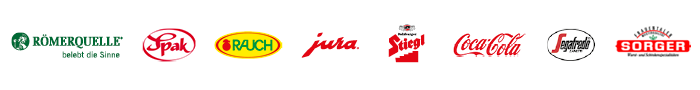 